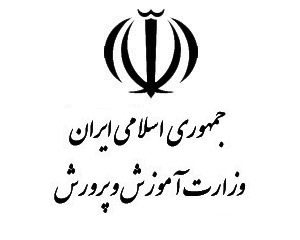  آموزش و پرورش شهر تهران منطقه 8دبیرستان شهید حسینی دوره اولپیامدهای حذف تدریس گرامر بر توانایی گفتاری دانش آموزان پژوهندگان:فرهاد کریمیشماره دانش آموزی: 8213رضا محمدیشماره دانش آموزی: 8220استاد راهنما: استاد حمید شایگانسال تحصیلی1402 – 1401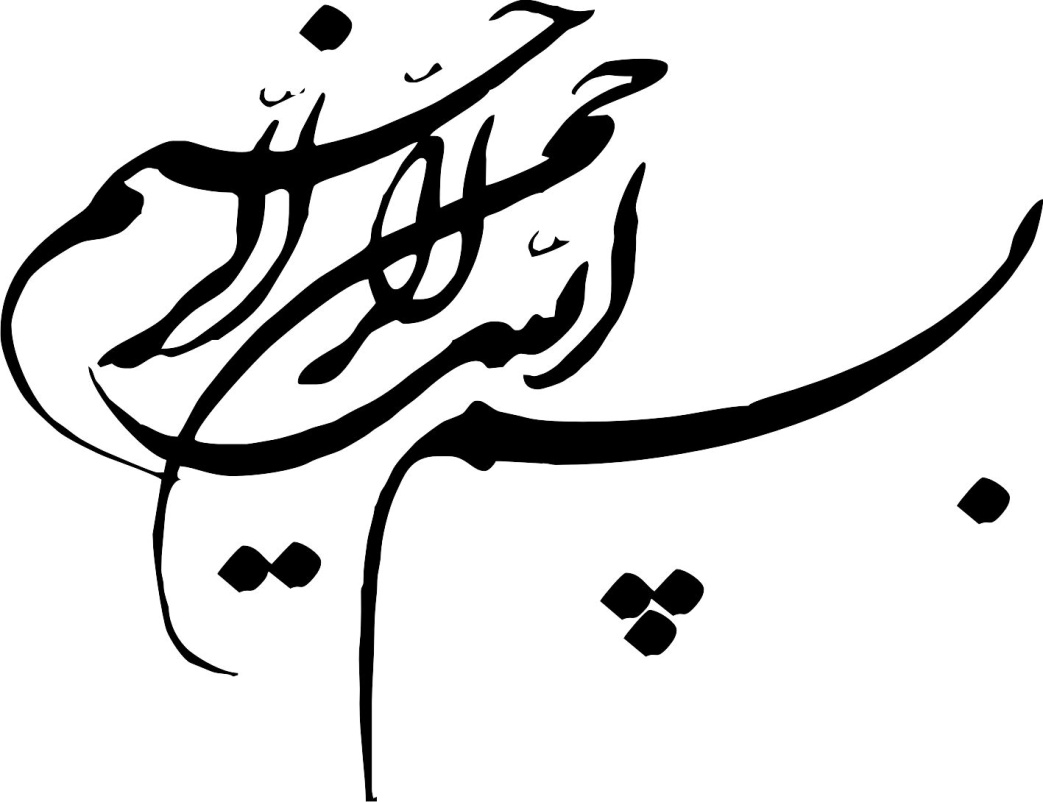 دبیرستان دوره اول نمونه دولتی شهید حسینی تقدیم بهدانش آموزان و معلمان پایه هشتمچکیده:با توجه به تغییرات نظام آموزشی و تدوین کتاب های جدید آموزش درس زبان انگلیسی و حذف تدریس گرامر به عنوان بخش مشخصی از درس های ارائه شده در کتاب زبان انگلیسی پایه هشتم، به نظر می رسد این شیوه پیامدهای مثبت و منفی چندی بر آموزش زبان خارجه در کلاسهای هشتم داشته است. گرچه توانایی دانش آموزان در ایجاد ارتباط کلامی بهتر شده است اما مطالعات نشان می دهد اشتباهات گرامری دانش آموزان که نتیجه عدم تدریس سیستماتیک دستور زبان می باشد در بعضی از موارد باعث عدم رسایی پیام می شود. گذشته از آن، استمرار استفاده از ساختار های نادرست گرامری خطر تثبیت این ساختارهای غلط در ذهن دانش آموزان (Fossilization) در سالهای آتی تحصیل به همراه دارد. این تحقیق به مطالعه دقیق بیشتر پیامدهای مثبت و منفی تدریس بر مبنای روش یاد شده پرداخته است.کلید واژه ها:کتابهای درسی جدید زبان انگلیسی، پیامدهای عدم آموزش گرامر، پایه هشتم، روش ارتباطی فعالفهرست مطالبچکیده ............................................................................................................................................ ثمقدمه .............................................................................................................................................. 1روشهای نوین آموزش زبان های خارجه ........................................................................................ 2نکات ضعف و قوت روشهای نوین ............................................................................................... 4بررسی روش ارتباطی فعال ............................................................................................................. 5نکات قوت روش ارتباطی فعال ...................................................................................................... 8نکات ضعف روش ارتیاطی فعال ................................................................................................... 10مشاهدات و بررسی نتایج آموزش سال هفتم ................................................................................. 12اشتباهات رایج گرامری دانش آموزان پایه هشتم ............................................................................ 14موانع ایجاد ارتباط کلامی در مکالمه .............................................................................................. 16روش های مطرح در رفع موانع ارتباط کلامی ............................................................................... 18پیامدهای Fossilization  در سالهای ابتدایی آموزش زبان ......................................................... 19راه حل های جلوگیری از  Fossilization  ................................................................................ 21جمع بندی و نتیجه گیری .............................................................................................................. 22فهرست نمودارهانمودار  1 .......................................................................................................................................... 8نمودار 2 ...........................................................................................................................................10نمودار 3 ...........................................................................................................................................17فهرست تصاویر تصویر  1 .......................................................................................................................................... 5تصویر 2 .......................................................................................................................................... 14تصویر 3 .......................................................................................................................................... 19مقدمههدف از روش ارتباطی فعال تربیت دانش آموزانی با توانش ارتباطی مناسب است. توانش ارتباطی متضمن توانایی استفاده از زبان در موقعیت های اجتماعی است برای نیل به این مقصود دانش آموزان باید صورتها معنا و نقش های زبانی را بدانند. برای اجرا یک نقش زبانی می توان صورتهای مختلف بسیاری بکار برد و یک صورت نیز اغلب می تواند نقشهای متفاوتی داشته باشد. نقش معلم به عنوان تسهیل گر یادگیری دانش آموزان است او مدیر فعالیت های کلاسی است کار او مشاوره، پاسخ به سوالات دانش آموزان و نظارت برعملکرد آنان است. روشهای نوین آموزش زبان های خارجهکلاس درس تداعی کننده محیطی است که در آن معلم مقابل ۳۰ تا ۴۰ دانش آموز می‌ایستد و یک موضوع درسی را ارائه می‌دهد. این شیوه تدریس که اکثر ما آن را تجربه کرده‌ایم تا دو دهه قبل رایج بود اما در چند سال گذشته همه چیز تغییر کرده است. امروزه  روش های تدریس زبان انگلیسی به موازات پیشرفت تکنولوژی دستخوش تغییر زیادی شده است. زبان آموزان امروز دوست ندارند با تکنیک‌های سنتی و قدیمی این مهارت را یاد بگیرند پس باید برای جلب توجه آن‌ها بهترین  روش های تدریس زبان انگلیسی را یاد بگیرید.در حال حاضر فناوری قسمت مهمی از فرایند تدریس را تشکیل می‌دهد زیرا علاوه بر بهبود توانایی تحصیلی زبان آموزان، یادگیری را مشارکتی‌تر می‌کند. سطح اضطراب را کاهش می‌دهد و باعث انگیزه و علاقه بیشتر در یادگیرندگان می‌شود. برای ایجاد تغییر در نحوه تدریستان می‌توانید از  روش های زیر کمک بگیرید. در  روش های خلاقانه تدریس زبان انگلیسی به کودکان معلم به‌عنوان یک راهنما عمل می‌کند و فرایند یادگیری با کمک یادگیرندگان شکل می‌گیرد باید پرسید که هدف اصلی زبان آموزان از یادگیری این مهارت و شرکت در این کلاس چیست؟ پاسخ این سؤال کمک می‌کند تا پروژه‌ها و برنامه‌های مختلفی را برای آن‌ها طراحی کنید و باعث شوید زبان آموزان این مهارت را به شکل فراموش نشدنی یاد بگیرند.                          فرایند تدریسدر هر دو گروه، محتوای مشخص شده طی 24 جلسه توسط پژوهشگر/مدرس تدریس شد با این تفاوت که در گروه تحقیق، روش تدریس ارتباطی به همراه فعالیتهاییادگیری توام با همکاری و در گروه کنترل، صرف تدریس ارتباطی بدون این فعالیتها به کار گرفته شد.در انتهای دوره، پس آزمونی از محتوای مورد تدریس به هر دو گروه ارائه گردید و با استفاده از آزمون
مستقل تی، میانگین نمرات دو گروه مقایسه شد که منجر به رد فرضیه صفر گشت و نتیجه گرفته شد که
روش تدریس یادگیری توأم با همکاری بر یادگیری کلی زبان آموزان تاثیر بسزایی داشته است.اولین متد تدوین شده در آموزش زبان خارجه در دهه 1950 ارائه شد و اساس کار را بر مبنای یادگیری و تقویت گرامر و ترجمه نهاد. از مشخصات اصلی این روش ، «یادگیری طوطیوار و مصنوعی زبان آموز» ، عدم توجه کافی بهListening و Speaking و استفاده از کتابهای خشک و با آموزه های تکراری این روش کماکان در سیستم تدریس مدارس و نیز برخی از آموزشگاهها استفاده میشود. آموزش زبان بر اساس تفکررفتار گرایی که در سال 1974 تدوین شد و اساس کار را بر ارتقاء مهارتهای Speaking  Listening گذاشت و بیان داشت که هدف نهایی از یادگیری زبان ، برقراری ارتباط متقابل با دیگران است.نتیجه گیری:به نظر می رسد آموزش گرامر به صورت سیستماتیک به افزایش توانایی مکالمه دانش آموزان می انجامد البته ...پیشنهاد:بنابر این پیشنهاد می شود در جریان تدریس ...منابعکتابها:1.  رزم آرا، محمد، اصول روش های تدریس زبان انگلیسی، تهران، انتشارات امیر کبیر، چاپ دوم.2.  زاهدی، سید مهدی، روانشناسی تدریس، تهران، نشر مروارید، چاپ اول.3. افشار، ایرج، روش تحقیق درآموزش، تهران، انتشارات علمی و فرهنگی، چاپ سوم.سایت های اینترنتی:1. http://englishkaraj4.blogfa.com                                                                    تارخ بازدید: 27 آذر 1396 2. http://www.rey1-esl.blogfa.com                                                                  تاریخ بازدید: 30 آذر 13963. http://medu.ir                                                                                                     تاریخ بازدید: 5 دی 1396عنوان پژوهش :عنوان پژوهش :پژوهندگانپژوهندگاننام: نام: نام خانوادگي:                                                                           نام خانوادگي:                                                                           نام پدر:  نام پدر:  تاريخ تولد:                                      تاريخ تولد:                                      محل تولد:محل تولد:كدملي:   كدملي:   شماره دانش آموزی:شماره دانش آموزی:نشاني:  نشاني:  تلفن منزل:تلفن منزل:تلفن همراه دانش آموز یا ولی:تلفن همراه دانش آموز یا ولی: